OR.271.9.2019                                                                  ZAPYTANIE OFERTOWEZakup i dostawa  oraz montaż solarki okiennej( 10 okien    z PCV) do świetlicy wiejskiej w m.Jagodniki gm. Dubicze Cerkiewne.Symbol CPV: 44221000-5-okna drzwi i podobne elementyTryb udzielenia zamówieniaPostępowanie prowadzone jest  w trybie zapytania ofertowego na podstawie § 4 Zarządzenia wewnętrznego Wójta Gminy Dubicze Cerkiewne Nr 120.5.2014r. z dnia 12 maja 2014r. w sprawie zasad dokonywania zakupu dostaw, usług i robót budowlanych na potrzeby Urzędu Gminy i Gminy Dubicze Cerkiewne o wartości szacunkowej nie przekraczającej równowartości kwoty 30 000 EUROWartości zamówienia nie przekraczającego 30 000 EURO i zgodnie z art.4 pkt 8  ustawy z dnia 29 stycznia 2004r -Prawo zamówień publicznych ( Dz.U. z 2018r. poz. 1986 z późn. zm. )nie  stosuje się przepisów  w/w ustawy.Informacje ogólneZamawiający: Gmina Dubicze CerkiewneAdres: Dubicze Cerkiewne, ul. Główna 65 , 17-204 Dubicze Cerkiewnetel. 85 682 79 81 tel/fax 85 682 79 80e-mail: gmina@dubicze-cerkiewne.pl,NIP 603 00 14 518I. Opis przedmiotu zamówienia1.Przedmiotem zamówienia jest zakup i dostawa  okien PCV wraz z montażem (na piankę) i               kotwy w istniejących drewnianych  ramach okiennych  wg    specyfikacji jak niżej:Okno PCV dwuskrzydłowe uchylno-rozwierane o wymiarach 1460 x 1440, kolor biały, system 4-5 komorowy, szerokość profila min.70 mm, dwuszybowe, z demontowanym słupkiem środkowym, szkło 4/16/4 TF, U<1,1 – 2 szt.Okno PCV dwuskrzydłowe uchylno-rozwierane o wymiarach 1460 x 1440, kolor biały, system 4-5 komorowy, szerokość profila min.70 mm, dwuszybowe, szkło 4/16/4 TF, U<1,1 – 3szt.Okno PCV jednoskrzydłowe, uchylno-rozwierane,lewe o wymiarach 870 x 1440, kolor biały, system 4-5 komorowy, szerokość profila min.70 mm, dwuszybowe, szklo 4/16/4 TF, U<1,1 – 1 szt.Okno PCV jednoskrzydłowe uchylno-rozwierane o wymiarach 950 x 1460,prawe kolor biały, system 4-5 komorowy, szerokość profila min.70 mm, dwuszybowe, szklo 4/16/4 TF, U<1,1 – 1 szt.Okno PCV jednoskrzydłowe uchylno-rozwierane o wymiarach 460 x 1010,prawe, kolor biały, system 4-5 komorowy, szerokość profila min.70 mm, dwuszybowe, szklo 4/16/4 TF, U<1,1 – 1 szt.Okno PCV jednoskrzydłowe uchylno-rozwierane o wymiarach 800 x 1100, prawe, kolor biały, system 4-5 komorowy, szerokość profila min.70 mm, dwuszybowe , szkło 4/16/4 TF, U<1,3 – 1 szt.( bez montażu)Okno PCV  FIX o wymiarach 1000 x 630, kolor złoty dab, system 4-5 komorowy, szerokość profila min.70 mm, dwuszybowe, szklo 4/16/4 TF, U<1,3 – 1 szt.       2.W ofercie Wykonawca powinien podać cenę  realizacji zamówienia  w tym koszty     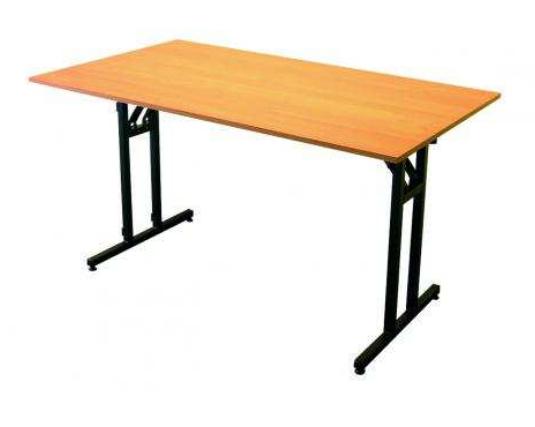 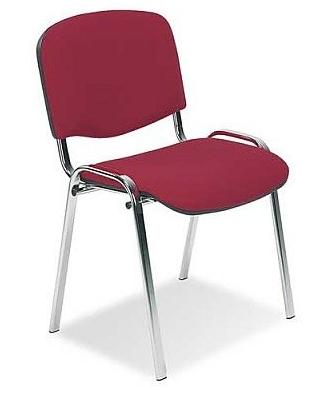 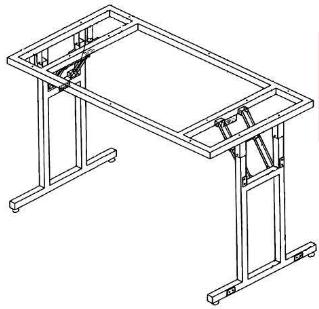           transportu         UWAGA ! Wykonawca , którego oferta zostanie uznana za najkorzystniejszą            przed przystąpieniem do realizacji zamówienia  powinien   dokonać we własnym             zakresie pomiarów wnęk okiennych.               II. Termin wykonania zamówienia    Termin realizacji zamówienia: 31 maja   2019r.III. Warunki udziału w postępowaniu oraz opis sposobu dokonywania oceny spełnia tych warunków.O zamówienie mogą ubiegać się Wykonawcy, którzy nie podlegają wykluczeniu  art. 24 ust. 1 Ustawy Prawo Zamówień PublicznychPosiadają odpowiednie zdolności techniczne lub zawodowe do wykonania zamówienia.Znajdują się w sytuacji ekonomicznej lub finansowej zapewniającej wykonanie zamówienia  Udzieli  gwarancji na przedmiot zamówienia  na okres  48 miesięcy:IV. Wykaz oświadczeń i dokumentów, jakie mają dostarczyć Wykonawcy:1.Wypełniony formularz oferta –(załącznik Nr 1),2.Oświadczenie , że Wykonawca nie podlega wykluczeniu( art.24 ust.1 ustawy PZP) oraz spełniają warunki udziału w postępowaniu( załącznik Nr 2)3. Kosztorys ofertowy ( wykaz oferowanych okien wraz opisem i ceną)V. Informacje o sposobie porozumiewania się zamawiającego z Wykonawcami oraz przekazywania oświadczeń i dokumentów, a także wskazanie osób uprawnionych do porozumiewania się z WykonawcamiWszelkie zawiadomienia, oświadczenia, wnioski oraz informacje zamawiający oraz Wykonawcy będą przekazywać w formie e-mail lub faksem.Wykonawca może zwrócić się do zamawiającego o wyjaśnienie treści zapytania.W sprawach związanych z prowadzonym postępowaniem należy zwracać się do:            Mikołaj Ławrynowicz – w sprawach proceduralnych        tel. 85 682 79 93, w godz. 8.00 – 16.00;nr faksu 85 682 79 80VI. Termin związania ofertą           Wykonawca będzie związany ofertą przez okres 30 dni. Bieg terminu związania ofertą                rozpoczyna się wraz z upływem terminu na składanie ofert.VII. Opis sposobu przygotowywania ofertOferta winna zawierać wszystkie dokumenty i oświadczenia wymienione 
w pkt. IV zapytaniaOferta musi być podpisana a kopie dokumentów poświadczone  za zgodność z oryginałem przez osobę upoważnioną.Treść złożonej oferty musi odpowiadać treści  zapytania ofertowego.Wykonawca ma prawo złożyć tylko jedną ofertę, Wykonawca poniesie wszelkie koszty związane z przygotowaniem i złożeniem oferty.Oferta musi być napisana w języku polskim, na maszynie do pisania  oraz podpisana przez osobę(y) upoważnioną do reprezentowania Wykonawcy na zewnątrz ( składania oświadczeń woli).VIII. Miejsce i termin składania ofertOfertę należy złożyć w pokoju Nr 6 w Urzędzie Gminy Dubicze Cerkiewne , ul. Główna 65 nie później niż w dniu 18 kwietnia 2019r. do godz. 10.00 Za datę złożenia oferty uważa się datę wpływu do wyżej wskazanego miejsca.IX. Opis sposobu obliczania ceny ofertyCenę ofertową stanowi wynagrodzenie, które musi uwzględniać wszystkie koszty związane z realizacją przedmiotu zamówieniaWykonawca określa cenę realizacji zamówienia poprzez wskazanie w formularzu oferty ceny netto, kwoty podatku VAT oraz łącznej ceny brutto oferty,Zamawiający informuje, iż w treści oferty Wykonawcy poprawi w szczególności: oczywiste omyłki rachunkowe polegające na błędnych obliczeniach matematycznych (mnożenie, dodawanie), a w konsekwencji wprowadzonych w ten sposób zmian poprawi końcową wartość oferty.X. Opis kryteriów, którymi zamawiający będzie się kierował przy wyborze oferty wraz z podaniem znaczenia tych kryteriów oraz sposobu oceny ofert.Przy wyborze i ocenianiu ofert uznanych za ważne zamawiający będzie się kierował następującym kryteriami:Kryterium ceny obliczane będzie wg ceny brutto, na którą składają się wszystkie koszty związane z realizacją zamówienia, niezbędne do jego wykonania :Sposób obliczenia punktacji ofert:  Punktacja będzie liczona z dokładnością do dwóch miejsc po przecinku. Uzyskanie najwyższej liczby punktów wyznaczy najkorzystniejszą ofertę.Zamawiający udzieli zamówienia, Wykonawcy, którego oferta odpowiadać będzie wszystkim wymaganiom zapytania ofertowego.XI. Formalności jakie powinny być dopełnione po wyborze ofertyZamawiajacy zastrzega sobie prawo odstąpienia od realizacji zamówienia  bez podania przyczyny.W zawiadomieniu o wyborze oferty najkorzystniejszej zamawiający poinformuje              Wykonawcę o terminie i miejscu zawarcia umowy.( projekt umowy – załącznik nr 3)                                                        Wójt Gminy Dubicze Cerkiewne                                                                       Leon Małaszewski                                                                     ZAŁĄCZNIK NR 1 do zapytaniaOR.271.9.2019( pełna nazwa i adres Wykonawcy)(telefon i faks Wykonawcy)OFERTA WYKONAWCYNawiązując do zaproszenia do składania ofert w postępowaniu realizowanym w trybie zapytania ofertowego na zakup i dostawę  oraz montaż solarki okiennej( 10 okien  z PCV) do świetlicy wiejskiej w m.Jagodniki gm. Dubicze Cerkiewne   oferujemy realizację przedmiotu zamówienia za łączną cenę ofertową:netto: 	 zł,należny podatek VAT	 %,	 zł,brutto: 	 zł,słownie: 	…………………………………………………………………………………………… zł,1.Oświadczamy, że w cenie naszej oferty zostały uwzględnione wszystkie koszty wykonania      zamówienia.2. Zamówienie stanowiące przedmiot niniejszego postępowania wykonamy w terminie …................ 3. Udzielimy ……………….. miesięcy  gwarancji na przedmiot dostawy   4.Oświadczamy, że zapoznaliśmy się z treścią  zapytania ofertowego(w     tym ze wzorem umowy  i nie wnosimy do niej żadnych zastrzeżeń oraz przyjmujemy warunki w niej zawarte. 5. Oświadczamy, że uważamy się za związanych niniejszą ofertą na czas wskazany w  zapytaniu6. Oświadczamy, że będą użyte materiały dopuszczone do obrotu i stosowania oraz spełniające    wymagania jakościowe określone w art. 4 Ustawy z dnia 16.04.2004r. o wyrobach             budowlanych.( Dz. U.2016r. poz. 1570) 7.W przypadku przyznania nam zamówienia, zobowiązujemy się do zawarcia umowy w     miejscu i   terminie wyznaczonym przez Zamawiającego.Podpis upoważnionego/ych/ przedstawiciela/i/ Wykonawcy                                                                   Załącznik Nr 2 do ZO(pieczęć Wykonawcy) OŚWIADCZENIE O SPEŁNIENIU WARUNKÓW UDZIAŁU W POSTĘPOWANIU I BRAKU PODSTAW DO WYKLUCZENIA NA PODSTAWIE ART. 24 UST. 1 USTAWY z dnia 29 stycznia 2004 r. – Prawo zamówień publicznych (Dz. U. z 2018r. poz. 1986 z późn.zm.)Ja niżej podpisany..................................................................................................... reprezentujący.....................................................................................................................................................................................................................................................................................(nazwa firmy)przystępując do udziału w postępowaniu w trybie zapytania ofertowego ogłoszonego przez Gminę Dubicze Cerkiewne na realizację zadania  pn Zakup i dostawa  oraz montaż solarki okiennej( 10 okien    z PCV) do świetlicy wiejskiej w m.Jagodniki gm. Dubicze Cerkiewne.oświadczam, że:1) posiadamy kompetencje lub uprawnienia do prowadzenia określonej działalności zawodowej, o ile wynika to z odrębnych przepisów;2) znajduję się sytuacji ekonomicznej lub finansowej zapewniającej wykonanie zamówienia;3) posiadamy odpowiednie zdolności techniczne lub zawodowe do wykonania zamówienia i nie podlegamy wykluczeniu z postępowania o udzielenie zamówienia na podstawie art. 24 ust. 1 ustawy - Prawo Zamówień Publicznych. Data ...................................…..........................…….....................................................(podpis uprawnionego przedstawiciela Wykonawcy/ Pełnomocnika)                                                                                                         Załącznik Nr 3 do ZO                                      UMOWA NR OR.271.9.2019zawarta w dniu ………… r. w ………………………………………………… pomiędzy: Gminą Dubicze Cerkiewne, 17-204 Dubicze Cerkiewne, ul. Główna 65,NIP 603 00 14 518 zwaną dalej” Zamawiającym, „reprezentowaną przez: Leona Małaszewskiego- Wójta Gminy Dubicze Cerkiewne  a …………………………………………………………………………………………………….. zwanym dalej „Wykonawcą,” reprezentowaną przez:……………………………………………………………………………………………….. przy czym Zamawiający i Wykonawca zwani są łącznie w treści Umowy Stronami, o następującej treści:                                    § 1. Przedmiot Umowy 1. Na zasadach i warunkach określonych w niniejszej Umowie, Wykonawca zobowiązuje się do dostawy  i  montażu stolarki okiennej (zwanych dalej Przedmiotem Zamówienia) w budynku Świetlicy Wiejskiej w Jagodnikach2. Zamówienie jest realizowane ze środków Funduszu Sołeckiego na 2019r. 2. Wykaz elementów wchodzących w skład Przedmiotu Zamówienia zawiera  oferta Wykonawcy  stanowiąca załącznik  do niniejszej Umowy 3. Przedmiot Zamówienia zostanie wykonany zgodnie z obowiązującymi przepisami, w tym  zapisami zapytania ofertowego, zasadami wiedzy technicznej, w sposób zapewniający bezpieczeństwo ludzi, mienia, oraz ochronę środowiska. 5. Wykonawca oświadcza, że stolarka okienna posiada stosowne atesty i certyfikaty. 6. Wykonawca oświadcza, że przed podpisaniem niniejszej Umowy  dokonał wizji lokalnej terenu, na którym będzie realizował Przedmiot Zamówienia i nie zgłasza zastrzeżeń.                                 § 2. Obowiązki Wykonawcy Do obowiązków Wykonawcy należy w szczególności: 1. Wykonanie Przedmiotu Zamówienia z najwyższą starannością, zgodnie z Umową, zasadami sztuki budowlanej i wiedzy technicznej , zgodnie z wymogami przepisów BHP, ppoż i ochrony środowiska. 2. Terminowe wykonanie i przekazanie Przedmiotu Zamówienia. 3. Zapewnienie i dostarczenie na swój koszt materiałów i środków produkcji, transportu  niezbędnych do prawidłowego wykonania Przedmiotu Zamówienia. 5. Ponoszenie odpowiedzialności za wszelkie szkody spowodowane zawinionym (umyślnie lub nieumyślnie) działaniem lub zaniechaniem jego pracowników lub osób działających na jego zlecenie w czasie prac związanych z wykonaniem zobowiązań zawartych w niniejszej Umowie.                                   § 3. Obowiązki Zamawiającego  Do obowiązków Zamawiającego należy w szczególności: 1. Terminowa zapłata wynagrodzenia Wykonawcy;  2. Zapewnienie na swój koszt nadzoru nad realizacją robót. 3. Dokonywanie odbiorów zgodnie z postanowieniami niniejszej  4. Termin realizacji  zamówienia – do 31 maja  2019r.                                       § 4. Wynagrodzenie Strony ustalają, że za wykonanie Przedmiotu Zamówienia Wykonawca otrzyma wynagrodzenie w kwocie …………………. zł netto + ……………… zł podatek VATŁączne wynagrodzenie  brutto ……………….. złotych ( słownie : ……………………………….……………………………………………………………………………………………………..                                            § 5 Fakturowanie, rozliczanie  1. Faktura płatna będą przez Zamawiającego w terminie 30 dni licząc od daty doręczenia prawidłowo wystawionej faktury VAT Zamawiającemu oraz podpisanego przez Strony umowy protokołu odbioru.2. Za datę zapłaty uważa się dzień złożenia nieodwołalnego polecenia zapłaty na rachunku bankowym Zamawiającego.                                               § 6 Gwarancja i rękojmia 1. Wykonawca udziela gwarancji na Przedmiot Zamówienia, tj. na produkt i montaż. Okres gwarancji wynosi ………………………. i biegnie od odbioru końcowego robót. 5. Obowiązki Wykonawcy wobec Zamawiającego w zakresie rękojmi określają przepisy Kodeksu Cywilnego.                                             § 7 Kary umowne 1. Wykonawca zobowiązuje się do zapłaty Zamawiającemu, na jego pisemne żądanie, następujących kar umownych: a) z tytułu zwłoki w realizacji Przedmiotu Zamówienia w stosunku do terminów przewidzianych w Umowie – 0,8% wartości Przedmiotu Zamówienia za każdy dzień zwłoki; b) za zwłokę w usuwaniu wad stwierdzonych przy odbiorze, a także ujawnionych w trakcie obowiązywania okresu rękojmi i gwarancji – w wysokości 0,5% wartości Przedmiotu Zamówienia za każdy dzień zwłoki w stosunku do ustalonego terminu usunięcia wad;                                                   § 8 Informacje o stronach 1. Zamawiający oświadcza, że :  a) jest płatnikiem podatku VAT i posiada NIP ……………………… ; b) jest upoważniony do wystawiania i otrzymywania faktur VAT. 2. Wykonawca oświadcza, że: a) jest płatnikiem podatku VAT i posiada NIP ……………………… ;  b) jest upoważniony do wystawiania i otrzymywania faktur VAT.                                                   § 9 Postanowienia końcowe 1. Wszelkie spory mogące powstać na tle realizacji niniejszej Umowy Strony zobowiązują się rozstrzygać polubownie, a w przypadku braku możliwości porozumienia właściwy będzie sąd powszechny dla siedziby Zamawiającego. 2. W sprawach nieuregulowanych niniejszą Umową zastosowanie mają przepisy kodeksu cywilnego, ustawy Prawo budowlane oraz innych ustaw. 3. Wszelkie zmiany niniejszej Umowy wymagają formy pisemnej w postaci aneksu pod rygorem nieważności. 4. Umowę sporządzono w dwóch jednobrzmiących egzemplarzach, po jednym dla każdej ze Stron.    ………………………………..                                            ………………………………………          Zamawiający                                                                                             WykonawcaLP.KRYTERIUMZNACZENIE KRYTERIUM1.Cena 100 %                      najniższa cena (brutto) w ofertach x 100 % x 100                   cena (brutto) w badanej ofercie